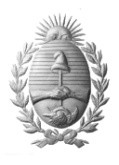 INSPECCION GENERAL DE SEGURIDAD            MINISTERIO DE SEGURIDAD                                                                                                                                                                   ACUERDO Nº 3949                     ANEXO 5: EVOLUCION DE LA Deuda pública CONSOLIDADA ACUMULADA AL FIN DEL TRIMESTREREPARTICIÓN / ORGANISMO: INSPECCION GENERAL DE SEGURIDAD			 	NOMENCLADOR: 216EJERCICIO: 2011	TRIMESTRE: NOTA: En este anexo se muestra la evolución del total de la deuda pública consolidada informando su monto actual en pesos y la composición de la misma.Concepto o clasificación de la deuda según los registros contables.Saldo inicial coincidente con los saldos finales del trimestre anterior. En el caso del 1er trimestre de cada ejercicio, el saldo inicial debe coincidir con el saldo final, determinado en la rendición de cuentas del ejercicio anterior.Pagos realizados durante el trimestre.Deuda contraída en el trimestre.Variación en el trimestre por renegociación de la deuda.Saldo al final del trimestre.Normativa legal de origen.Se coloca el tipo de entidad acreedora que se relaciona con cada cuenta contable de deuda expuesta en este Anexo para vincular con el Anexo 16, de corresponder.LOS DATOS INCLUIDOS EN EL PRESENTE CUADRO DEBEN SER EXTRAÍDOS DE LOS REGISTROS CONTABLESCONCEPTOSALDO AL INICIO DEL TRIMESTREPAGOS REALIZADOS EN EL TRIMESTREDEUDA CONTRAIDA EN EL TRIMESTREVARIACION EN EL TRIMESTRE POR RENEGOCIACION DE LA DEUDASALDO AL FINAL DEL TRIMESTRENORMA LEGALNORMA LEGALTIPO DE ENTIDAD ACREEDORACONCEPTOSALDO AL INICIO DEL TRIMESTREPAGOS REALIZADOS EN EL TRIMESTREDEUDA CONTRAIDA EN EL TRIMESTREVARIACION EN EL TRIMESTRE POR RENEGOCIACION DE LA DEUDASALDO AL FINAL DEL TRIMESTRETIPONUMEROTIPO DE ENTIDAD ACREEDORA(1)(2)(3)(4)(5)(6)=(2)-(3)+(4)+ ó –(5)(7)(7)(8)En Moneda Nacional   RubrosEn Moneda ExtranjeraSINMOVIMIENTO(en pesos)     RubrosTOTALES